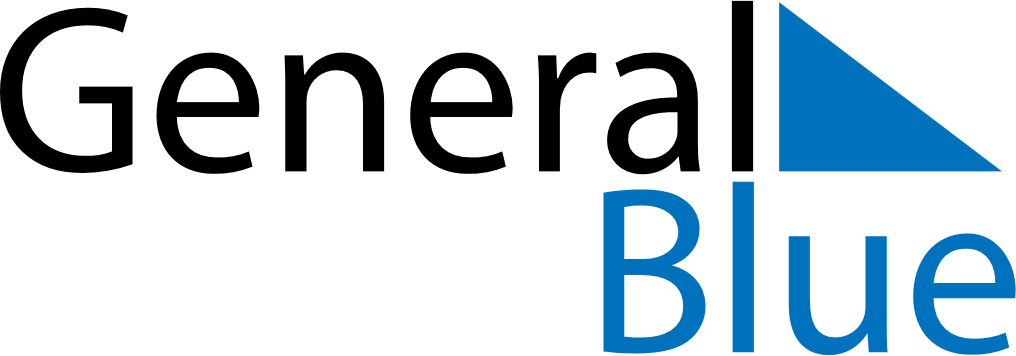 February 2025February 2025February 2025February 2025IrelandIrelandIrelandMondayTuesdayWednesdayThursdayFridaySaturdaySaturdaySunday11234567889St. Brigid’s Day101112131415151617181920212222232425262728